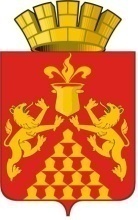 Городской  округ  Красноуральск      Муниципальное казенное учреждение	В комиссию       «Управление культуры и молодежной политики	по координации работы        городского округа Красноуральск»	по противодействию 624330, г. Красноуральск, ул. Ленина, д. 8	коррупции городского        Телефоны: (34343) 27-1-73, 27-1-74	округа КрасноуральскE-mail: vgaku@rambler.ru, kdm-113@mail.ru             ИНН 6618001569 КПП 668101001От 05.04.2023 № 77О результатах работы муниципальныхучреждений культуры, искусстваи молодежной политики по обеспечениюосуществления комплекса мер по соблюдению работниками учреждений запретов, ограничений и требований,установленных в целях противодействиякоррупции за I квартал 2023 годаРабота по противодействию коррупции в муниципальных учреждениях культуры, искусства и молодежной политики городского округа Красноуральск (далее – учреждения) организована в соответствии с Планом мероприятий по противодействию коррупции               на 2023 год, утвержденным приказом МКУ «Управление культуры и молодежной политики» от 27 декабря 2022 года № 2022/12/27-1.Одной из основных целей работы в сфере противодействия коррупции, организованной в учреждениях, является формирование у работников нетерпимости к коррупционному поведению и развитие у них знаний мер соблюдения запретов, ограничений, обязанностей        и требований, установленных в целях противодействия коррупции. В учреждениях проводится регулярная профилактическая работа, нацеленная, прежде всего, на вновь принятых работников.Специалистами в учреждениях, ответственными за кадровую работу, организовано системное проведение вводных бесед по вопросам соблюдения законодательства                        о противодействии коррупции с вновь принятыми работниками, в рамках которых каждому работнику дается возможность ознакомиться с пакетом локальных актов по противодействию коррупции, принятых и действующих в учреждениях, поясняются основы антикоррупционного законодательства, а также выясняется уровень общих знаний                     и представлений работников о законодательстве в сфере противодействия коррупции.За I квартал 2023 г. в каждом учреждении было проведено по 1 заседанию комиссии     по противодействию коррупции (далее – аттестационная комиссия). Основными вопросами, рассматриваемыми на заседаниях аттестационных комиссий, были следующие:- соблюдение действующего законодательства при работе с обращениями граждан;- организация работы по предоставлению руководителями учреждений,                          их заместителями и главными бухгалтерами сведений о среднемесячной заработной плате            за 2022 г.;- о выполнении Плана мероприятий по противодействию коррупции в учреждениях      за I квартал 2023 г.;- соблюдение требований действующего законодательства о закупках;- об организации работы по ознакомлению работников учреждений с порядком уведомления работодателей о фактах обращения в целях склонения работников к совершению коррупционных нарушений.Функции по организации работы по противодействию коррупции в учреждениях             в соответствии с должностными инструкциями возложены на 5 работников. Из них       обучение по антикоррупционной политике в 2022 г. прошел 1 работник.В целях развития правовой основы противодействия коррупции в учреждениях                в соответствии с законодательством внесены изменения в 2 локальных акта учреждений, направленных на реализацию антикоррупционной политики, - в Кодекс этики и служебного поведения работников и Положение о порядке информирования работниками работодателя       о случаях склонения их к совершению коррупционных правонарушений и порядке рассмотрения таких нарушений.В феврале 2023 г. главным бухгалтером МКУ «Управление культуры и молодежной политики» было проведено информационное совещание с участием руководящих работников учреждений по вопросам заполнения справок о доходах за 2022 г.  Всего сведения                      о заработной плате за указанный период представили 12 руководящих работника учреждений.Проведена актуализация раздела «Противодействие коррупции» на официальных сайтах МАУ ДК «Металлург», МАУ ДО «Детская школа искусств», МБУ «ЦБС» городского округа Красноуральск, МКУ «Управление культуры и молодежной политики», размещены отчеты об итогах работы и иные информационные материалы по противодействию коррупции в учреждениях за 2022 г.В МАУ ДО «Детская школа искусств» и МБУ «ЦБС» городского округа Красноуральск информация об изменениях в законодательстве, локальные акты по противодействию коррупции размещаются на информационных стендах. Материалы на стендах регулярно обновляются.Для ознакомления работников с нормами законодательства в сфере противодействия коррупции в МБУ «ЦБС» городского округа Красноуральск разработана памятка «Административная ответственность должностных лиц за совершение коррупционных правонарушений». Ознакомление работников с памяткой осуществляется под подпись.Уведомлений и сообщений о поведении работников, которое может привести                  к конфликту интересов, в учреждения за I квартал 2023 г. не поступало. Фактов несоблюдения работниками учреждений запретов, ограничений и требований законодательства в сфере противодействия коррупции не выявлено.Начальник МКУ«Управление культуры	     Ю.Г. Шипицинаи молодежной политики»Ярослав Иванович Петранцев(34343)27-1-73